Reading Wise 1 AKUnit 1 – The Rat and the CatPre-ReadingAnswers will vary.Vocabulary Preview1. c	2. e	3. a	4. d	5. bUnderstanding the Key Ideas1. d	2. bReading Comprehension1. F	2. T	3. c	4. a 	5. b	6. bLanguage Focus1. c	2. e	3. b	4. a	5. dPicture StoryA. a. 3		b. 1     c. 2		d. 4B. (Answers may vary.)    1. The king hated rats because they were dirty.    2. He ordered his servants to find a good cat.    3. The rat followed the cat, and it got very tired.    4. The king said he was wrong. The cat was brave and clever.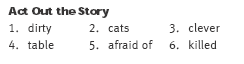 Summary1. servants	2. dirty		3. palace	4. jumped5. turned	6. killed		7. waited	8. captureExpansion QuestionsAnswers will vary.Unit 2 – The Fox and the CrowPre-ReadingAnswers will vary.Vocabulary Preview1. c	2. a	3. e	4. b	5. dUnderstanding the Key Ideas1. a	2. cReading Comprehension1. T	2. F	3. c	4. b 	5. d	6. aLanguage Focus1. e	2. a	3. c	4. b	5. dPicture StoryA. a. 2		b. 4     c. 3		d. 1B. (Answers may vary.)     1. A crow sat in a tree with a piece of bread in her beak.     2. The fox said she was a wonderful bird with beautiful feathers and a beautiful voice.      3. The crow opened her beak. When she screamed “caw!” the bread fell.     4. The fox said she has a loud voice but not a clever brain.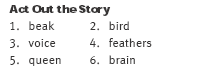 Summary3, 7, 1, 8, 4, 5, 2, 6Expansion Questions1. 2. Answers will vary.Unit 3 – The Fire DogsPre-ReadingAnswers will vary.Vocabulary Preview1. c	2. a	3. e	4. d	5. bUnderstanding the Key Ideas1. c	2. dReading Comprehension1. F	2. T	3. c	4. d	5. a	6. bLanguage Focus1. c	2. a	3. c 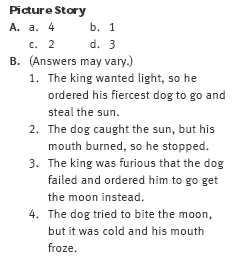 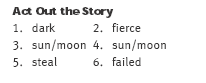 Summary1. fiercest	2. bring it	3. raced toward		4. its heat5. exhausted	6. froze		7. also failed		8. an eclipse ofExpansion QuestionsAnswers will vary.Unit 4 – Barking Like a DogPre-ReadingAnswers will vary.Vocabulary Preview1. c	2. a	3. d	4. e	5. bUnderstanding the Key Ideas1. b	2. cReading Comprehension1. T	2. T	3. b	4. a	5. d	6. b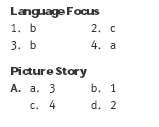 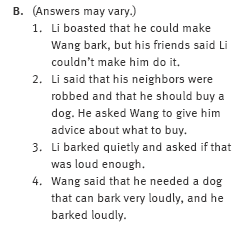 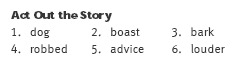 Summary8, 2, 5, 4, 7, 1, 3, 6Expansion QuestionsAnswers will vary.Unit 5 – A Dog and His ReflectionPre-ReadingAnswers will vary.Vocabulary Preview1. d	2. c	3. a	4. e	5. bUnderstanding the Key Ideas1. d	2. cReading Comprehension1. F	2. F	3. c	4. a	5. b	6. a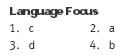 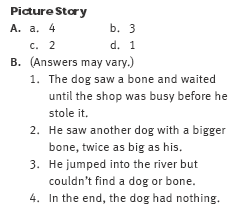 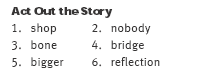 Summary1. butcher’s	2. bridge	3. twice		4. opened5. river		6. another	7. reflection	8. nothing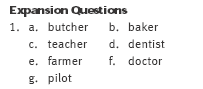 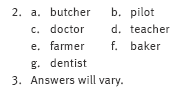 Unit 6 – The New BedPre-ReadingAnswers will vary.Vocabulary Preview1. d	2. e	3. b	4. c	5. aUnderstanding the Key Ideas1. c	2. dReading Comprehension1. F	2. F	3. a	4. d	5. b	6. bLanguage Focus1. a	2. c	3. bPicture StoryA. a. 2		b. 3     c. 4		d. 1B. (Answers may vary.)     1. Zhang bought a new bed that cost a lot of money     2. He told his friends that she was ill and must stay in bed.     3. Wu wanted his friends to see his new shoes.     4. Zhang told Wu he thought they both had the same illness.  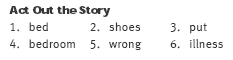 Summary3, 5, 4, 8, 6, 2, 1, 7Expansion Questions1. a. f		b. g     c. e		d. h2. Answers will vary.Unit 7 – The Hen and the RoosterPre-ReadingAnswers will vary.Vocabulary Preview1. e	2. d	3. a	4. b	5. c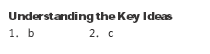 Reading Comprehension1. T	2. F	3. b	4. d	5. c	6. aLanguage Focus1. kind		2. happily	3. sadly		4. kindly	5. happyPicture StoryA. a. 2		b. 3     c. 1		d. 4B. 1. A man bought a big, fat hen and took it home.     2. A rooster flew around his head.     3. The rooster dropped a piece of gold in front of the man.     4. The man realized the rooster and the hen wanted to be together. 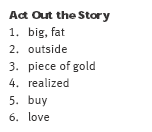 Summary1. bought	2. flapped around	3. understand		4. outside5. standing close	6. gold coin	7. buy the hen back	8. happilyExpansion Questions1. 2. Answers will vary.Unit 8 – The North Wind and the SunPre-ReadingAnswers will vary.Vocabulary Preview1. c	2. e	3. a	4. b	5. dUnderstanding the Key Ideas1. d	2. cReading Comprehension1. T	2. F	3. a	4. b	5. c	6. b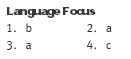 Picture StoryA. a. 4		b. 2     c. 3		d. 1B. 1. The north wind and the sun were arguing. Both said that they were stronger.     2. They saw a man on the road. Whoever could make the man take his coat off would be the winner.     3. The wind blew hard, but the man pulled his coat tighter around him.     4. The sun shone gently, and the man took off his coat and put it in his bag. 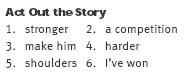 Summary4, 5, 3, 8, 6, 7, 1, 2Expansion QuestionsAnswers will vary.Unit 9 – The Uncle and the NephewPre-ReadingAnswers will vary.Vocabulary Preview1. e	2. a	3. d	4. b	5. c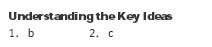 Reading Comprehension1. F	2. T	3. b	4. c	5. a	6. aLanguage Focus1. happy	2. a lot		3. barely	4. grassland	5. go away fromPicture StoryA. a. 3		b. 2     c. 1		d. 4B. 1. When his nephew came to visit, the uncle was pleased.     2. The nephew ate a lot of food.     3. The uncle had no food left because he had killed all the chickens.     4. The uncle told the nephew that he had been there for over a week, and it was time to go. Act Out the Story1. visit		2. food3. chickens	4. leave5. came		6. field7. week		8. plentySummary1. visit		2. inside	3. any food left		4. worry5. arrived	6. grass		7. leave			8. plenty to eat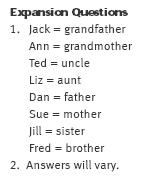 Unit 10 – No Food for LunchPre-ReadingAnswers will vary.Vocabulary Preview1. c	2. a	3. d	4. e	5. bUnderstanding the Key Ideas1. a	2. cReading Comprehension1. T	2. F	3. b	4. c	5. d	6. aLanguage Focus1. a and c	2. b and d3. b and c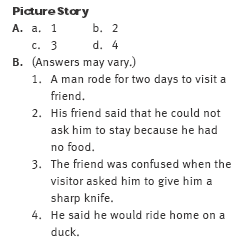 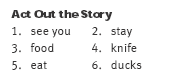 Summary2, 3, 8, 1, 7, 5, 6, 4Expansion QuestionsAcross				Down3. journey			1. together7. surprised			2. meal8. chicken			4. ducks9. visitor			5. sharp knife				6. gardenUnit 11 – The Thief’s CoatPre-ReadingAnswers will vary.Vocabulary Preview1. d	2. a	3. e	4. b	5. c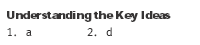 Reading Comprehension1. F	2. T	3. c	4. b	5. d	6. a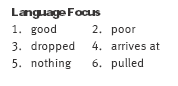 Picture StoryA. a. 4		b. 2     c. 1		d. 3B. 1. The thief looked for something to steal while the poor husband and wife were asleep.     2. The thief took off his coat to pour rice in.     3. The husband pushed the thief’s coat under the bed.     4. The thief asked how there could be no thief when his coat had been stolen. Act Out the Story1. sleeping	2. good idea3. in my coat	4. push5. frightened	6. stolen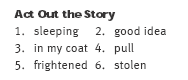 Summary1. poor man		2. steal		3. on the floor		4. pour5. under the bed	6. woke up	7. nothing to steal	8. had stolenExpansion QuestionsAnswers will vary.Unit 12 – The Flying CowPre-ReadingAnswers will vary.Vocabulary Preview1. d	2. c	3. e	4. b	5. a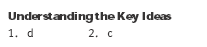 Reading Comprehension1. T	2. F	3. c	4. d	5. c	6. b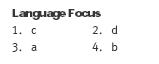 Picture StoryA. a. 3		b. 2     c. 4		d. 1B. (Answers may vary.)     1. A farmer had a strange dream that his cow grew wings and flew away.     2. He believed his dream and sold his cow.     3. He bought a bird and tied the cloth bag with his money in it to its leg.     4. The bird flew away with the cloth bag and all his money.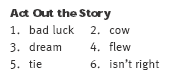 Summary8, 3, 1, 5, 2, 6, 7, 4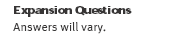 Unit 13 – The Big LiePre-ReadingAnswers will vary.Vocabulary Preview1. d	2. c	3. e	4. b	5. a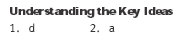 Reading Comprehension1. F	2. F	3. b	4. a	5. b	6. a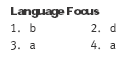 Picture StoryA. a. 3		b. 1     c. 4		d. 2B. (Answers may vary.)     1. The man said he hear that Tan was good at lying and asked him to tell a big lie.     2. Tan said that he couldn’t tell a lie just then because the lake was empty and everyone was trying to catch the fish.     3. The old man ran as fast as he could to the lake.     4. The lake was not empty, but was just as full as ever.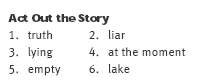 Summary1. liar		2. believed		3. lie		4. wise5. lost		6. promised		7. as fast as	8. as full asExpansion QuestionsAnswers will vary.Unit 14 – Freeing the BirdsPre-ReadingAnswers will vary.Vocabulary Preview1. d	2. a	3. b	4. e	5. cUnderstanding the Key Ideas1. a	2. cReading Comprehension1. T	2. F	3. d	4. a	5. c	6. bLanguage Focus1. b	2. d	3. aPicture StoryA. a. 3		b. 4     c. 1		d. 2B. (Answers may vary.)     1. Li saw a man selling a bird. He bought it and took it home. Then he released it.     2. Li’s wife asked why he was buying so many birds.     3. He said he let the birds go free because it was lucky.     4. His wife was angry and said people should not be allowed to catch birds. Act Out the Story1. birds2. go free3. let a bird4. catch5. will die6. wrongSummary3, 5, 7, 8, 2, 6, 1, 4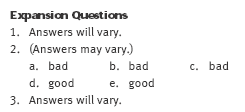 Unit 15 – The EyesPre-ReadingAnswers will vary.Vocabulary Preview1. c	2. e	3. a	4. b	5. dUnderstanding the Key Ideas1. c	2. dReading Comprehension1. T	2. T	3. b	4. d	5. c	6. b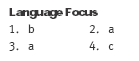 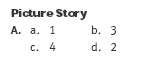 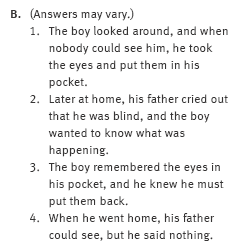 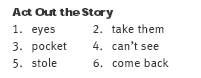 Summary1. Outside	2. glass eyes	3. tickets	4. pocket5. blind		6. terrified	7. back into	8. fine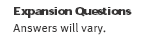 Unit 16 – The Leaning TreePre-ReadingAnswers will vary.Vocabulary Preview1. c	2. d	3. e	4. a	5. b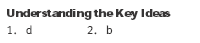 Reading Comprehension1. F	2. T	3. b	4. a	5. d	6. aLanguage Focus1. c	2. d	3. aPicture StoryA. a. 3		b. 1     c. 4		d. 2B. (Answers may vary.)     1. The rich man thought he was cleverer than everyone.     2. The rich man laughed at the poor man. He said the man was too stupid to get a job he was much smarter.     3. The poor man ran away from the tree and didn’t come back.     4. The rich man realized that he was not as clever as the poor man.Act Out the Story1. too stupid2. job3. maybe4. ten5. want6. fallSummary3, 4, 7, 2, 5, 1, 6, 8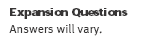 Unit 17 – The HatPre-ReadingAnswers will vary.Vocabulary Preview1. c	2. e	3. a	4. b	5. dUnderstanding the Key Ideas1. c	2. bReading Comprehension1. T	2. T	3. b	4. a	5. c	6. aLanguage Focus1. b	2. d	3. c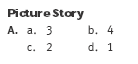 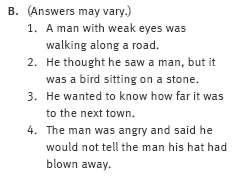 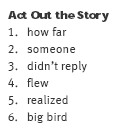 Summary1. very well		2. traveling along	3. stone			4. far away5. spoke louder		6. flew away		7. blown away		8. continued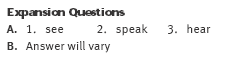 Unit 18 – The Thief and the PolicemanPre-ReadingAnswers will vary.Vocabulary Preview1. c	2. e	3. b	4. a	5. dUnderstanding the Key Ideas1. b	2. dReading Comprehension1. F	2. T	3. b	4. c	5. a	6. b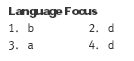 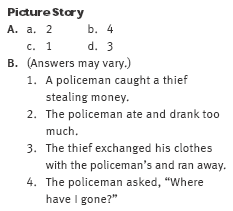 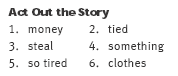 Summary1, 4, 5, 7, 3, 2, 8, 6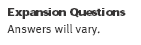 Unit 19 – The Birthday PresentPre-ReadingAnswers will vary.Vocabulary Preview1. d	2. a	3. e	4. c	5. bUnderstanding the Key Ideas1. c	2. bReading Comprehension1. F	2. T	3. d	4. a	5. a	6. aLanguage Focus1. b	2. a	3. bPicture StoryA. a 2		b. 3     c. 4		d. 1B. (Answers may vary.)     1. The people in the office asked, “What shall we buy him? A watch or a tie?”     2. The boss was pleased with his present and said, “Thank you.”     3. The workers wanted to get a similar gift for their boss’s wife.      4. The boss told them she was born in the Year of the Ox.Act Out the Story1. were born		2. present3. Thank you		4. very much5. similar		6. the OxSummary1. present	2. watch or a tie	3. Year of the Rat	4. gold5. same size	6. love it		7. similar		8. Year of the OxUnit 20 – Mr. Wang’s AnimalsPre-ReadingAnswers will vary.Vocabulary Preview1. d	2. a	3. c	4. b	5. eUnderstanding the Key Ideas1. c	2. bReading Comprehension1. T	2. F	3. b	4. d	5. c	6. a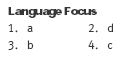 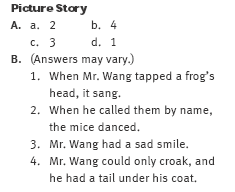 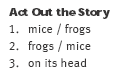 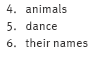 Summary3, 8, 6, 7, 4, 2, 5, 1Furdog, fox, wolfFeatherschicken, crow, duck, goose, peacock, sparrowHairdonkey, elephant, horseMaleFemaleroosterhenbullcowlionlionesstigertigressramewe